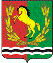 АДМИНИСТРАЦИЯМУНИЦИПАЛЬНОГО ОБРАЗОВАНИЯ  МОЧЕГАЕВСКИЙ СЕЛЬСОВЕТ АСЕКЕВСКОГО РАЙОНА ОРЕНБУРГСКОЙ ОБЛАСТИП О С Т А Н О В Л Е Н И Е05.09.2022		                       с.Мочегай       	                                             № 24-пОб уточнении адреса земельного участка1.В связи с проведенной инвентаризацией и уточнением адресов объектов, расположенных на ул.Восточная, с.Самаркино   Асекеевского района Оренбургской области , уточнить адрес земельного участка , принадлежащийЗахаровой Анне  Петровне , 18.10.1937 года рождения, умершей 01 апреля 2012 года на основании  свидетельства на право собственности на землю серии РФ- XXXIV ОРБ- 05-13 № 0885696 от 01.11.1995года, выданного комземресурсами Асекеевского района Мочегаевской сельской администрацией, регистрационная запись № 318 от  23 октября 1995 года с кадастровым номером 56:05:1303001:0087  местоположение : Асекеевский район Мочегаевская сельская администрация, село Самаркино  , на адрес : обл. Оренбургская, р-н Асекеевский, село Самаркино , улица Восточная, дом 16.2.Постановление вступает в силу со дня его подписания.Глава   администрации                                                                 Ю.Е.ПереседовРазослано: в дело ,   администрации района , прокурору района.